一般社団法人　愛媛県地域密着型サービス協会(第３回)『意見交換会』～みんなでちむどんどん（心がわくわく）しよう！！～日時　：令和5年2月20日（月）14：00～16：00　　　場所　：松前総合文化センター　ふるさと学習室　（伊予郡松前町筒井633番地）定員　：50名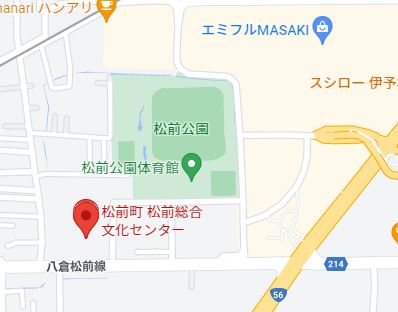 参加費　：会員限定　1，000円・駐車場　95台収容／松前町役場前の駐車場もご利用できます　https://www.i-masaki.jp/access/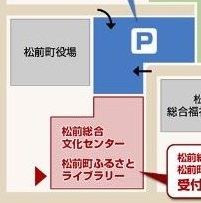 　『エミフルMASAKI』のすぐ近く！※新型コロナウイルス感染状況により、延期・中止にする場合があります。ご了承ください。※事前に健康チェック表をお送り致しますので、当日、受付にて提出をお願い致します。発熱や体調不良のある方は参加をご遠慮くださいますようお願いいたします。　※申込〆切：令和5年2月9日（木）、【送付先】　一般社団法人　愛媛県地域密着型サービス協会　事務局　（担当　稲垣）FAX：（089）989-2557ＦＡＸ受付確認印　　　希望する　（確認印が必要な場合のみ○印をつけてください。）事業所名連絡先TEL:　　　　　　　　 FAX:TEL:　　　　　　　　 FAX:メールアドレス参加者氏名職種経験年数　　　　　　　年参加者氏名職種経験年数　　　　　　　年